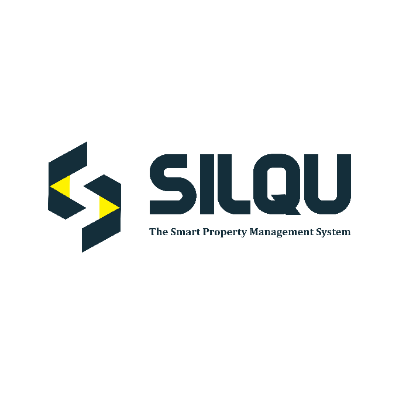 2. PROPERTY INFORMATION  I/we Hereby certify and confirm that the information provided in this form is complete, true and correct to the best of my knowledge. By submitting this form, you agree to our Privacy Policy and Terms and conditionsData Protection.In compliance with the Data Protection act, the information you provide on this page will be used by us exclusively for the purposes of normal business and will not be disclosed to any third party.SIGNATURE:	……………………………………				DATE: FOR OFFICIAL USE ONLY.Received by:                                                                                        Signature: Designation: 
         Once Filled correctly, please share the form via info@silqu.com or WhatsApp 0717888828/0787888828.SYSTEM USER 1 NAME:MOBILE NUMBER:SYSTEM USER 2 NAME:MOBILE NUMBER:ID/PASSPORT NUMBER: 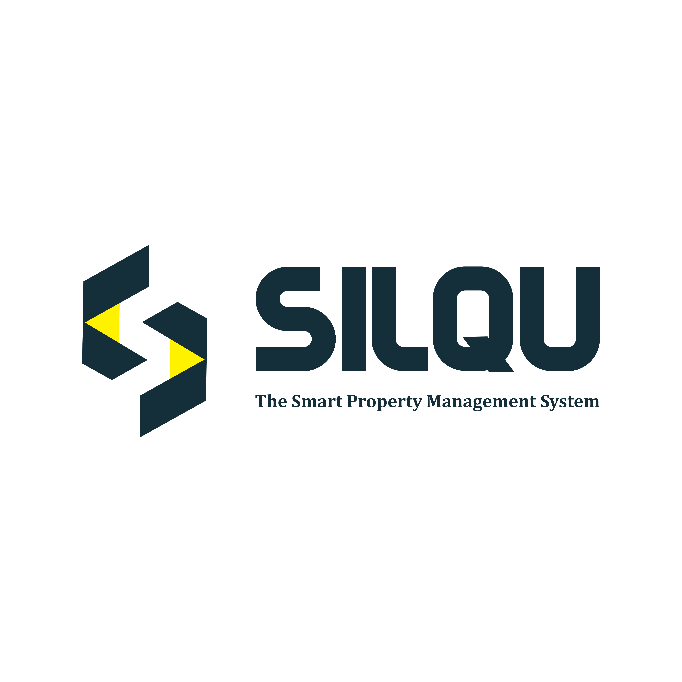 EMAIL ADDRESS:DESIGNATION:(click box as appropriate)PROPERTY NAME:LOCATION:TYPE: (click box as appropriate)TOTAL NO. OF UNITS:DO YOU HAVE MORE THAN ONE PROPERTY?CONTACT PERSON NAME:CONTACT PERSON NUMBER: